Różnice w cenach ubezpieczeń OC są coraz większeDane porównywarki ubezpieczeń Ubea.pl wskazują, że oferta polis OC coraz bardziej rozwarstwia się cenowo. Jak duże są różnice między najtańszym a najdroższym OC? Z czego to wynika?W swoich comiesięcznych analizach dotyczących polis komunikacyjnych eksperci porównywarki Ubea.pl już wcześniej sygnalizowali wzrastające rozwarstwienie cenowe pomiędzy najbardziej i najmniej atrakcyjnymi ubezpieczeniami OC. Ze względu na znaczenie tego zjawiska analitycy Ubea.pl postanowili mu się bliżej przyjrzeć.Informacje z ostatnich osiemnastu miesięcy potwierdzają, że miał miejsce wzrost cenowych różnic pomiędzy „najdroższymi” i „najtańszymi” ubezpieczycielami. Nawet po uwzględnieniu ponad 100 000 kalkulacji internautów miesięcznie i uśrednieniu wyników dotyczących różnych grup kierowców (np. młodych, starszych, bezszkodowych i szkodowych), wspomniane różnice wysokości składki OC są bardzo duże.Postępujące rozwarstwienie rynku obowiązkowych polis pod względem cenowym może spowodować wzrost znaczenia multiagentów (w tym również porównywarek ubezpieczeniowych).Jak sprawdzono różnicę w składce OC?Podczas opracowywania comiesięcznego rankingu i barometru cenowego eksperci porównywarki ubezpieczeniowej Ubea.pl regularnie sprawdzają średnie składki polis OC z ostatnich 30 dni. Mowa o przeciętnych kosztach ubezpieczeń OC oferowanych internautom przez dziewięciu ubezpieczycieli blisko współpracujących z Ubea.pl.Dzięki comiesięcznej analizie średnich składek OC łatwo można sprawdzić, jak zmieniała się przeciętna różnica pomiędzy najbardziej i najmniej atrakcyjnymi ofertami dla kierowców. „Poniższa tabela bazująca na danych Ubea.pl z 18 miesięcy (styczeń 2018 r. - czerwiec 2019 r.) prezentuje uśrednione miesięczne składki OC od „najtańszych” i „najdroższych” ubezpieczycieli oraz przeciętną różnicę pomiędzy takimi składkami” - wyjaśnia Andrzej Prajsnar, ekspert porównywarki ubezpieczeniowej Ubea.pl.Skrajne składki OC przeciętnie różnią się o ponad 100%Informacje pochodzące z kalkulatora OC porównywarki Ubea.pl wskazują, że cenowe rozwarstwienie rynku obowiązkowych polis wyraźnie wzrosło w II kw. 2019 r. Takiej zmiany dotyczącej trzech kolejnych miesięcy (kwiecień - czerwiec) na pewno nie można lekceważyć.W tym kontekście warto wspomnieć, że marcowa różnica pomiędzy średnią składką OC oferowaną przez „najtańszego” i „najdroższego” ubezpieczyciela wyniosła 86%. To wysoki wynik, który jednak znacząco ustępuje wartościom odnotowanym w trzech kolejnych miesiącach (kwiecień - 101%, maj - 103%, czerwiec - 100%).„Podobne dwukrotne różnice między liderami cenowymi rynku OC i firmami oferującymi najdroższe obowiązkowe polisy dla kierowców nie były notowane co najmniej od stycznia 2018 r. Jedyny wyjątek stanowi wynik z września 2018 r.” - zwraca uwagę Paweł Kuczyński, prezes porównywarki ubezpieczeniowej Ubea.pl.W II kw. 2019 r. ceny tańszych polis OC spadały szybciejNa podstawie danych z poniższej tabeli można wyciągnąć jeszcze jeden ciekawy wniosek. Wskazuje on, że w II kw. 2019 r. spadła średnia składka OC oferowana zarówno przez „najdroższego”, jak i „najtańszego” ubezpieczyciela.Szybsze tempo cenowego ruchu „w dół” dotyczyło jednak najtańszych ofert ubezpieczenia OC. „Właśnie dlatego przeciętna różnica pomiędzy najmniej i najbardziej atrakcyjną ofertą OC dla użytkowników porównywarki Ubea.pl urosła do bardzo wysokiego poziomu” - komentuje Andrzej Prajsnar, ekspert porównywarki ubezpieczeniowej Ubea.pl.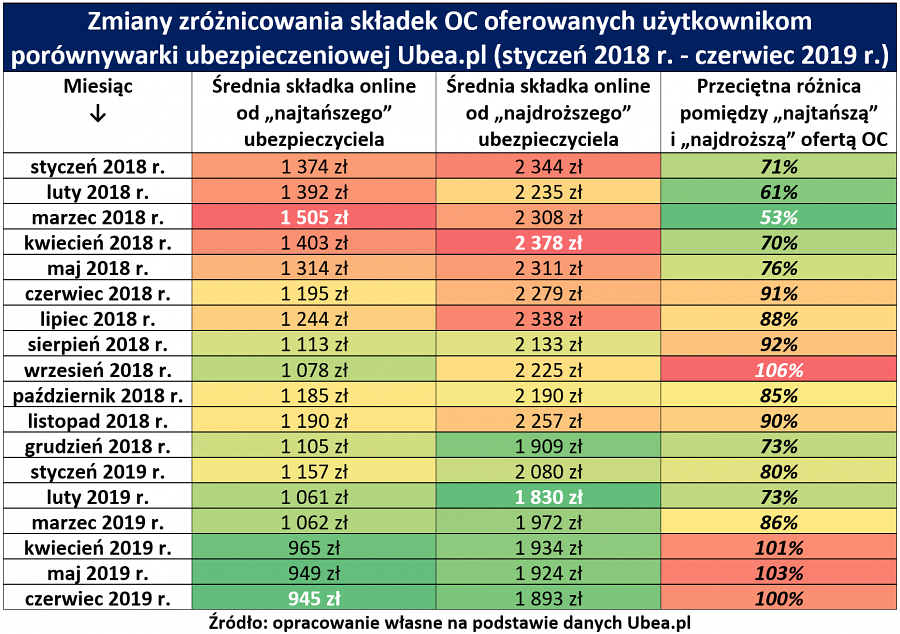 